Question n°1Combien d’animaux a pu contenir l’appartement de tata Thérèse ? Cochez la bonne réponse.□ 10	□ 100	□ 350Question n°2Quel est l’illustrateur de Ma tata Thérèse ? ..........................................................................Question n°3Combien de valises sont représentées sur la couverture de Petit meurtre et menthe à l’eau ? ............Combien voit-on de serrures ? ..........Question n°4Sur la couverture des 3 romans en compétition dans le jeu, le titre est écrit d’une couleur différente. Retrouvez ces couleurs et complétez le tableau ci-dessous.Question n°5CharadeMon 1er sert à attacher : ............................................Mon 2e est la 9e lettre de l’alphabet : ..................................Mon 3e est la dernière syllabe d’un fromage coulant et puant : .................................Mon tout est un personnage.De qui s’agit-il ? ................................................................Donnez son âge : ..................................Dans quel roman se trouve-t-il ? ................................................................................................Question n°6Comment s’appelle le chat dans Petit meurtre et menthe à l’eau ? .......................................Question n°7Un mot se cache dans la grille ci-dessous. A vous de le trouver et de le colorier dans la grille !Question n°8Mot « codé »Ma 1ère lettre est la dernière consonne de « Thérèse » : ......................Ma 2e lettre est la 2e lettre de « personne » : ................Ma 3e lettre est la 3e lettre de l’alphabet : .....................Ma 4e lettre est la 4e lettre de « meurtre » : ....................Ma 5e lettre est la 2e lettre de « menthe » : ...................Ma 6e lettre est la consonne qui se répète dans « petit » : ...................Je suis le mot 	   __  __  __  __  __  __ Quel personnage en a un ? ..................................................................Dans quel roman ? .............................................................................................................Question n°9Retrouvez le mot caché dans ce nuage. Attention, il y a une syllabe en trop !Question n°10Pourquoi Thérèse pleure-t-elle ?Question n°11Combien de silhouettes d’oiseaux sont représentées sur la couverture de Personne ne bouge ? ...............De quelles couleurs sont-elles ? .......................................................................................................................En dehors de ces silhouettes, quelle autre forme est représentée sur la couverture ? ....................................Question n°12Quelle expression se cache ci-dessous : AL SULP ELLEB SIOF = .................................................................................................................................De quoi s’agit-il ?.................................................................................................................................................................................................................................................................................................................................................................................................................................................................................................................................Question n°13Charade Mon 1er est la 11e lettre de l’alphabet : ................Mon 2e est une plante qui a besoin de beaucoup d’eau : .................Mon 3e s’emploie avec « pas » : ..................Mon tout est un personnage.De qui s’agit-il ? ................................................................Dans quel roman se trouve ce personnage ? .......................................................................................Quel rôle joue ce personnage dans l’histoire ? .....................................................................................Question n°14Combien y a-t-il de chapitres dans Personne ne bouge ? .................Question n°15A qui est dédié Personne ne bouge ? ................................................Question n°16Charade Mon 1er est la 3e lettre de l’alphabet : ..........Mon 2e est une partie de la paupière : ................Mon 3e est une ville célèbre pour sa cathédrale : ...................Qui suis-je ? ...................................................................................................................................................Question n°17Trouvez un point commun entre Personne ne bouge, Ma tata Thérèse et Petit meurtre et menthe à l’eau..................................................................................................................................................................................................................................................................................................................................................................................................................................................................................................................................Question n°18Quel auteur se cache derrière ces lettres ? Remets-les dans l’ordre pour trouver son prénom et son nom.Question n°19Mots croisés : les animaux de tata Thérèse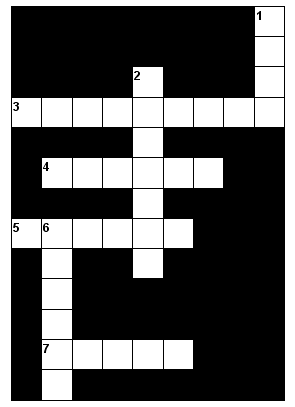 Question n°20 : la question bonus des professeurs !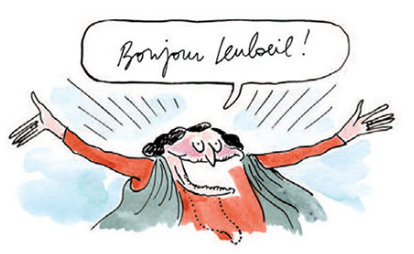 Racontez la scène correspondant à ce dessin...................................................................................................................................................................................................................................................................................................................................................................................................................................................................................................................................................................................................................................................................................................................................................................................................................................................................................................................................................................................................................................................................Reconnaissez les monuments représentés sur ces illustrations :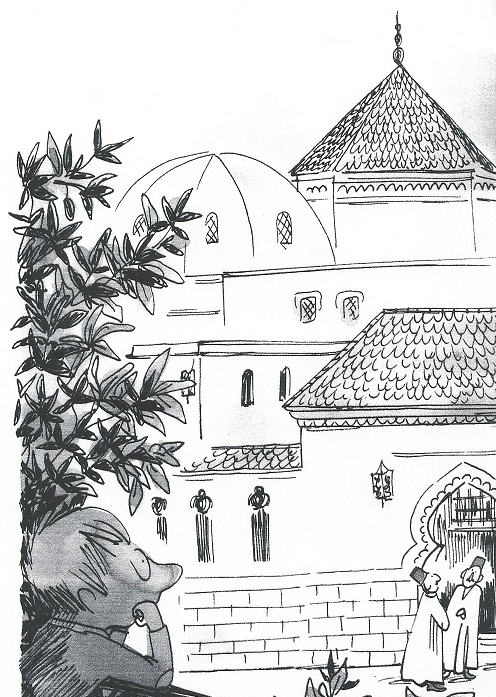 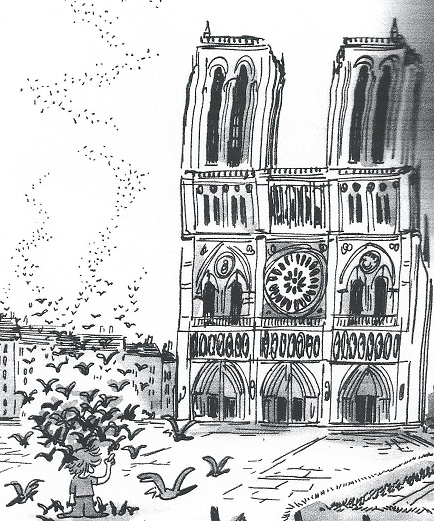 TitreCouleur du titre sur la couvertureMa tata ThérèsePersonne ne bougePetit meurtre et menthe à l’eauEA UMENTHEBOUGETHERESETATAPETITPERSONNEDOVLRIEAAMI